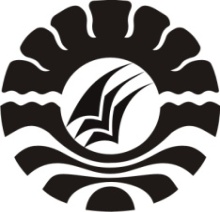 PENERAPAN TEKNIK POLAMATIKA DALAM MENINGKATKAN KEMAMPUAN OPERASI PERKALIAN SISWA TUNANETRA KELAS DASAR IV SLB-A YAPTI MAKASSARSKRIPSIDiajukan  untuk Memenuhi Sebagian Persyaratan Guna  Memperoleh Gelar Sarjana Pendidikan pada Jurusan Pendidikan Luar Biasa Strata Satu Fakultas Ilmu Pendidikan Universitas Negeri MakassarEVI DAMAYANTI1245041004PENDIDIKAN LUAR BIASAFAKULTAS ILMU PENDIDIKAN UNIVERSITAS  NEGERI  MAKASSAR2016